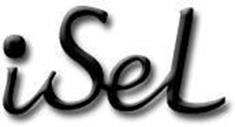 Fundamento del Proyecto Docente Unidad Curricular: Química 2Carrera: Técnico Superior en Higiene y Seguridad en el TrabajoProf. Anabela VogrigQuímica 2 es el espacio curricular correlativo a Química 1 y, como tal, continúa desarrollando e integrando contenidos que se han trabajado en dicha asignatura, promueve la integración de saberes que articulan con la práctica profesionalizante y otros espacios curriculares como, por ejemplo, Seguridad 2. En conjunto con Física 2 e Inglés Técnico, Química 2 integra el grupo de materias vinculadas con el Campo de la Formación de Fundamento y colabora con los espacios que componen el Campo de la Formación Específica para la carrera Técnico Superior en Higiene y Seguridad en el Trabajo. Desde este espacio curricular, se aportarán nociones que darán fundamento a procesos que se ponen de manifiesto en ámbitos en donde los futuros profesionales podrán desempeñarse.Los contenidos que se desarrollan en esta cursada provienen de la Química Inorgánica y la Química del Carbono (antiguamente llamada Química Orgánica). Las nociones de equilibrio químico, cinética química y termoquímica permitirán explicar y entender qué sucede en los procesos químicos, en relación a la energía principalmente. Es un análisis cualitativo y también cuantitativo de los cambios que suceden en una reacción química cuando se modifican algunas variables tales como la temperatura, la presión, etc.Los contenidos de la Química del Carbono serán de utilidad para comprender muchos de los materiales con los que el futuro egresado estará en contacto, tanto en su vida cotidiana como en su desempeño profesional. Por tal motivo, se cierra la cursada con la unidad de materiales. La Química de los Materiales es una rama muy reciente dentro de la Química, que integra nociones de la Química Inorgánica y la Química del Carbono. Si bien el eje estará puesto en el estudio de la Química como herramienta para el trabajo profesional del futuro técnico, también se hará especial hincapié en el trabajo experimental y en el impacto ambiental que muchos procesos químicos, intervenidos por el hombre, generan. La práctica experimental permitirá afianzar los contenidos teórico-prácticos al someterlos a prueba en trabajos de laboratorio o mediante el uso de simuladores. Las clases serán teórico-prácticas con intervención permanente de los estudiantes, en donde no solo se desarrollarán contenidos, sino que también se plasmarán en la resolución de ejercicios. Las instancias de evaluación consistirán en dos exámenes parciales y un examen recuperatorio, e incluirán la entrega de actividades que recibirán por la plataforma en algunas clases.